ENGINEERING & DESIGN MAKERSPACE 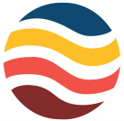 IMPACT REPORT[Fall 2021 – Spring 2022]__________________________________________________________________VISITOR REPORT: The makerspace has served a total of 1427 students over the course of the 2021-2022 academic year. This does not include students who utilize the space for class/lab sessions. This is likely an underestimate of actual use due to the inaccuracies of the current manual sign-in process (also, in Spring 2022 we were testing an online sign-in system and lost some sign-in data). The below table summarizes student users by quarter. *reduced capacity due to social distancing requirements **closed weeks 1-3 due to CovidOver the course of the year….4.8% increase from fall - winter quarter15.6% increase from winter – spring quarterMay 2022 recorded the highest number of student users with 281 visitsFebruary 2022 saw the second highest with 270 visitsBADGES REPORT: The Engineering & Design Makerspace Canvas course is used to provide equipment training in the form of online digital badges. There are 502 students currently enrolled in the Makerspace Canvas Course. There has been a total of 550 badges earned by students this academic year.FUNDING REPORT:Funded: STF 2022 “ENGD Makerspace Resource Scaling.”  $27,559.Equipment to be purchased: 3D printers, sewing machines, computers.STAFF REPORT:The table below summarizes Makerspace staffing for the 2021-22 academic year. ENGD staff are funded using TA dollars through the ENGD department (CSE funds)STC staff are funded through the STF fundsENGD staff work includes staffing the space during open hours, attending supervisory meetings, writing proposals, fixing equipment, developing programming, and otherwise supporting the space.Total hours worked are approximate and do not account for missed shifts or mid-quarter scheduling adjustments. Reflections from the ENGD Makerspace Supervisor Team:Many of the obstacles and challenges we experienced this year were related to staffing. Having a team of STC staff members assigned to the makerspace at the beginning of the year would be beneficial to the supervisor team, student staff members, and makerspace users.  It would allow for consistency in communication, training, and scheduling. The STC has agreed to support the ENGD makerspace with approximately 50 hours/week of student staff support.Staff Feedback:A short survey was administered in May 2022 to gather feedback from staff. Key takeaways:Students enjoy working in the makerspace.There is a need to provide additional training and support.The communication (lack of) between the STC and ENGD makerspace is challenging for students. This extends to scheduling as well. Additional training opportunities would be beneficial.Results from the Survey: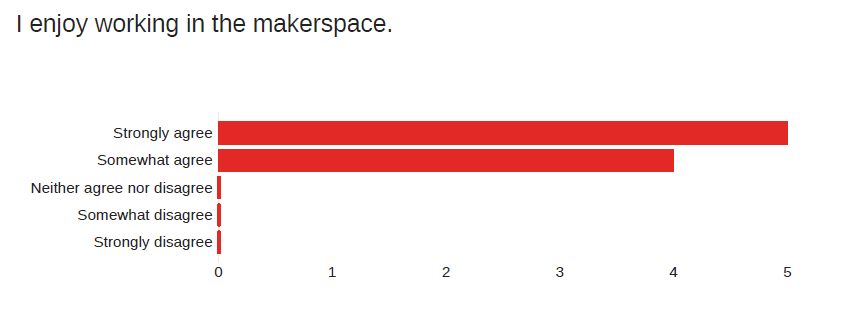 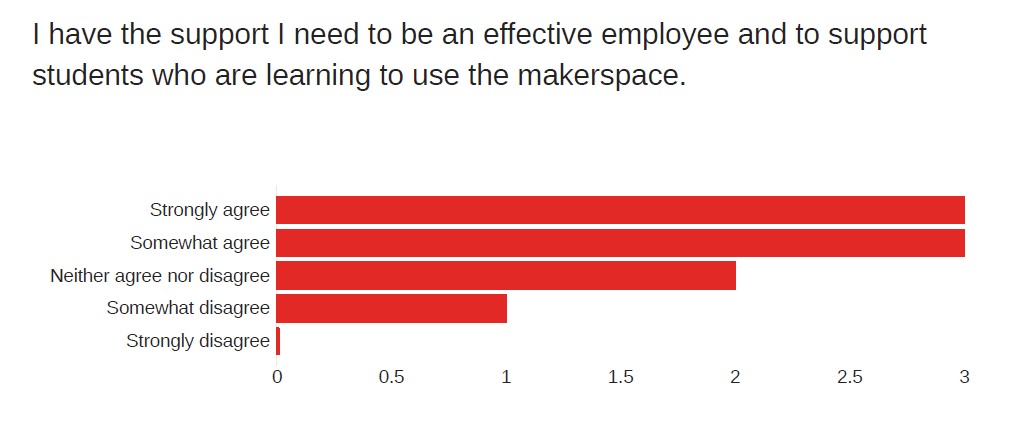 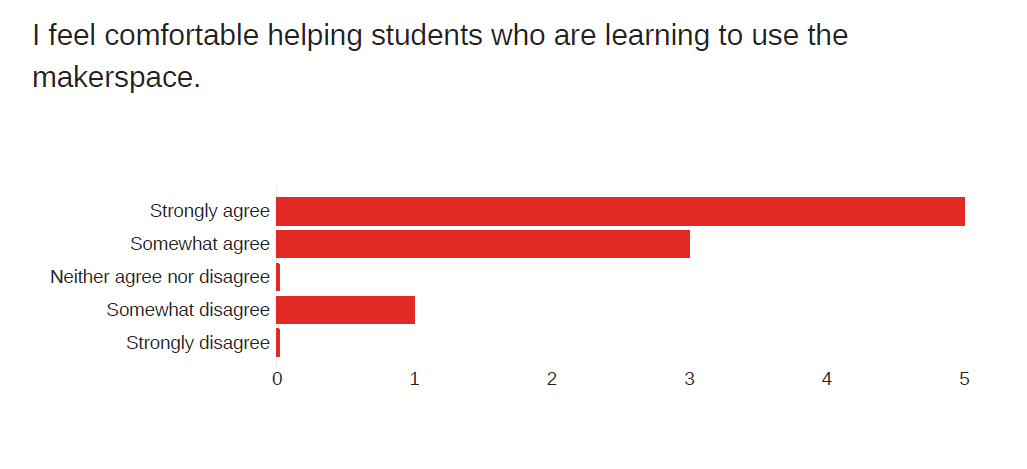 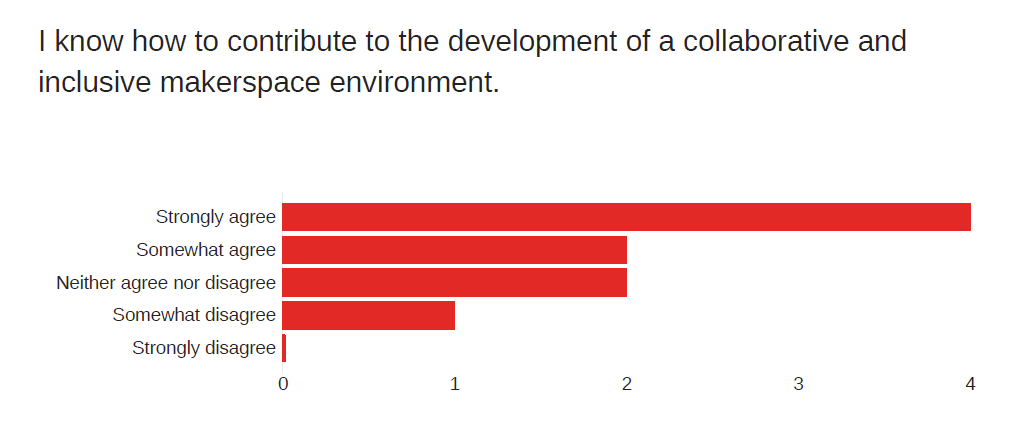 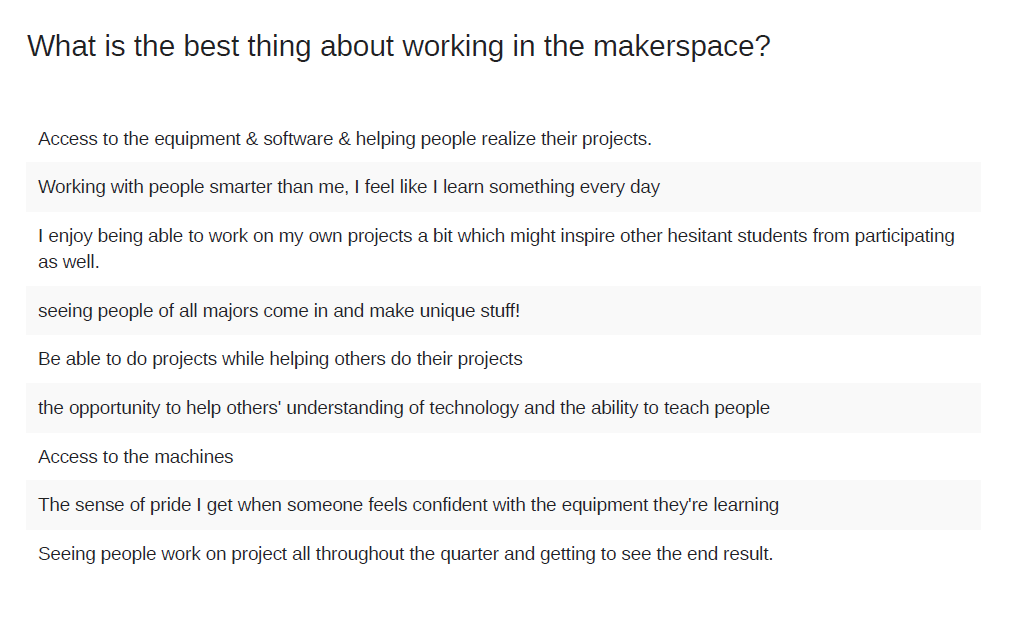 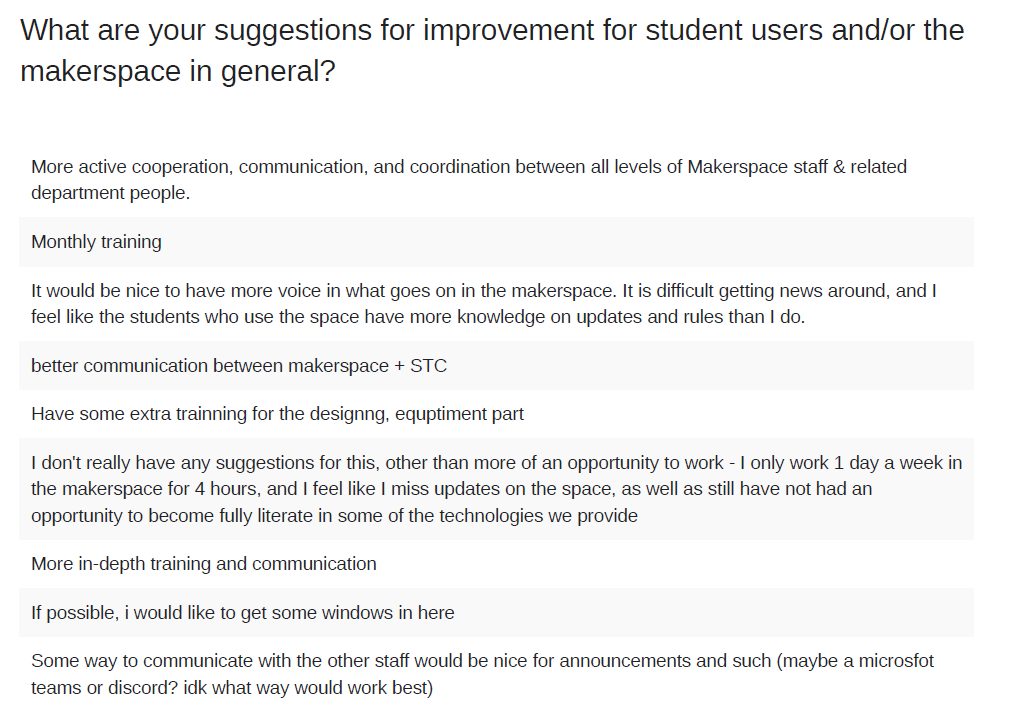 Estimated Number of Student Users/QuarterEstimated Number of Student Users/QuarterEstimated Number of Student Users/QuarterFall 2021*Winter 2022**Spring 2022433455539Number of Badges EarnedNumber of Badges EarnedNumber of Badges EarnedNumber of Badges EarnedNumber of Badges Earned3D PrintingLaser CuttingSewingVinyl CutterFusion 3601551791257912TOTAL = 550TOTAL = 550TOTAL = 550TOTAL = 550TOTAL = 550FallFallWinterWinterSpringSpringENGDSTCENGDSTCENGDSTC# staff members39211312# hours/week in makerspace243016 581452Total hours 240300200500200560Suggested Staffing Changes for 2022-23 Academic Year:Prior to fall quarter, the STC identifies 5-6 students interested in working in the ENGD makerspace (students would need to commit to a minimum of 8hrs/week each, more if desired, for the academic year). That group of students would be assigned to the ENGD makerspace and would work directly with Jill & Lisa throughout the academic year. Jill and Lisa would communicate directly with staff and take care of all training, scheduling, and other staff-related issues. Once the schedule is determined for the quarter, if those students would like additional hours (ex: weekend/evening), and the STC has the need, they could then work with the STC staff to schedule additional hours.